					February 12, 2016Ms. Judith D. CasselHawke McKeon & Sniscak LLP100 North Tenth StreetHarrisburg, PA  17101					RE:	Continuation Certificate – Bond No. 601022315						Kinetic Energy Associates, LLC						A-2012-2289988Dear Ms. Cassel:Please find under cover of this letter the Continuation Certificate you filed with the Commission on behalf of Kinetic Energy Associates, LLC because it is a copy and not acceptable.  The Commission requires a supplier to file an original bond, letter of credit, continuation certificate, amendment, or other financial instrument as part of a supplier’s licensing requirements under Section 2809(c) of the Pennsylvania Public Utility Code.  Please file the original financial instrument with my office within 10 days of the date of this letter, preferably by overnight delivery to my office address listed above.  Sincerely,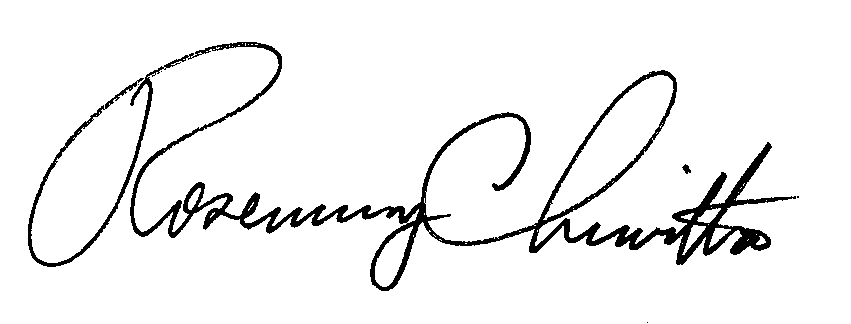 Rosemary ChiavettaSecretary of the CommissionRC: ssEnclosures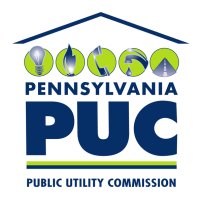  PUBLIC UTILITY COMMISSION400 North Street, Keystone Building, Second FloorHarrisburg, Pennsylvania  17120IN REPLY PLEASE REFER TO OUR 